GULBENES NOVADA PAŠVALDĪBAS DOMES LĒMUMSGulbenēPar izmaiņām Gulbenes novada pašvaldības Administratīvās komisijas sastāvāSaskaņā ar likuma “Par interešu konflikta novēršanu valsts amatpersonu darbībā” 8.1 panta ceturto prim daļu, ja amatpersona (institūcija), kas ieceļ, ievēlē vai apstiprina personu valsts amatpersonas amatā, ir tā pati, kura saskaņā ar šā likuma 7.panta attiecīgās daļas noteikumiem lemj par atļauju savienot valsts amatpersonas amatu ar citiem amatiem, pamatojoties uz personas sniegto informāciju, jautājumu par atļauju savienot amatus izlemj, arī ieceļot, ievēlot vai apstiprinot personu attiecīgajā amatā, šādā gadījumā nav nepieciešamas citas atļaujas attiecīgo amatu savstarpējai savienošanai; šā panta piektajā daļā minētos jautājumus izvērtē un atspoguļo lēmumā par iecelšanu, ievēlēšanu vai apstiprināšanu amatā; amatu savienošanas atļauju var atcelt saskaņā ar šā panta sesto daļu.Izvērtējot Līgas Ices amatu savienošanu, konstatējams, ka viņa var savstarpēji savienot šādus amatus Gulbenes novada pašvaldībā – Gulbenes novada bāriņtiesas locekļa un Gulbenes novada pašvaldības Administratīvās komisijas locekļa amatus, pamatojoties uz likuma “Par interešu konflikta novēršanu valsts amatpersonu darbībā” 4.panta otro daļu un 7.panta sestās daļas 2.punktu.Pamatojoties uz likuma “Par interešu konflikta novēršanu valsts amatpersonu darbībā” 8.1 panta piektās daļas 1.punktu un 2.punktu, izvērtējot konstatētos faktiskos apstākļus, secināms, ka Līgas Ices amatu savienošana nerada interešu konflikta situāciju, nav pretrunā ar valsts amatpersonām saistošām ētikas normām, kā arī nekaitē valsts amatpersonas tiešo pienākumu veikšanai.Ņemot vērā augstāk minēto un pamatojoties uz Pašvaldību likuma 10.panta pirmās daļas 8.punktu, kas nosaka, ka dome ir tiesīga izlemt ikvienu pašvaldības kompetences jautājumu; tikai domes kompetencē ir izveidot un reorganizēt pašvaldības administrāciju, tostarp izveidot, reorganizēt un likvidēt tās sastāvā esošās institūcijas, kā arī izdot pašvaldības institūciju nolikumus, un 24.panta pirmo daļu, kas nosaka, ka administratīvā pārkāpuma procesa veikšanai, kā arī likumā “Par audzinoša rakstura piespiedu līdzekļu piemērošanu bērniem” noteikto uzdevumu izpildei dome izveido pašvaldības administratīvo komisiju vismaz piecu cilvēku sastāvā, Gulbenes novada pašvaldības Administratīvās komisijas nolikuma, kas apstiprināts Gulbenes novada domes 2018.gada 30.augusta sēdē (protokols Nr.19, 44.§), 6.punktu, kas nosaka, ka Komisijas skaitlisko un vārdisko sastāvu nosaka un apstiprina dome, un 8.punktu, kas nosaka, ka Komisijas sastāvā ir komisijas priekšsēdētājs, komisijas priekšsēdētāja vietnieks un trīs locekļi, no kuriem viens no Komisijas locekļiem pilda arī sekretāra pienākumus, likuma “Par interešu konflikta novēršanu valsts amatpersonu darbībā” 4.panta otro daļu, 7.panta sestās daļas 2.punktu, 8.1 panta ceturto prim daļu, piektās daļas 1.punktu un 2.punktu, atklāti balsojot: ar 11 balsīm "Par" (Ainārs Brezinskis, Aivars Circens, Anatolijs Savickis, Andis Caunītis, Atis Jencītis, Guna Švika, Gunārs Ciglis, Intars Liepiņš, Ivars Kupčs, Mudīte Motivāne, Normunds Mazūrs), "Pret" – nav, "Atturas" – nav, "Nepiedalās" – nav , Gulbenes novada pašvaldības dome NOLEMJ:1. IEVĒLĒT Gulbenes novada bāriņtiesas locekli Līgu Ici, Gulbenes novada pašvaldības Administratīvās komisijas locekļa amatā ar 2024.gada 25.martu.2. ATĻAUT Līgai Icei savstarpēji savienot šādus amatus pašvaldībā – Gulbenes novada bāriņtiesas locekļa un Gulbenes novada pašvaldības Administratīvās komisijas locekļa amatus.3. UZDOT Gulbenes novada Centrālās pārvaldes Juridiskās un  personālvadības nodaļai informēt Valsts ieņēmumu dienestu par valsts amatpersonas statusa izmaiņām Gulbenes novada pašvaldības Administratīvajā komisijā.  Gulbenes novada pašvaldības domes  priekšsēdētājs 				A.Caunītis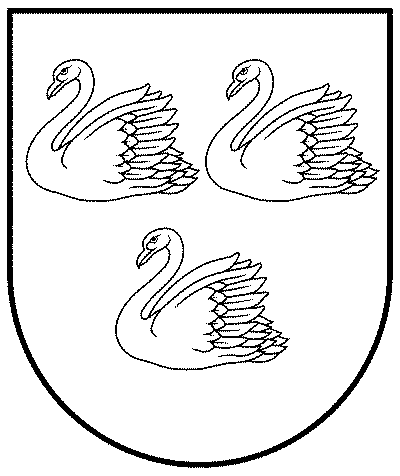 GULBENES NOVADA PAŠVALDĪBAReģ.Nr.90009116327Ābeļu iela 2, Gulbene, Gulbenes nov., LV-4401Tālrunis 64497710, mob.26595362, e-pasts; dome@gulbene.lv, www.gulbene.lv2024.gada 12.martā                                  Nr. GND/2024/108                                 (protokols Nr.7; 11.p.)